Smlouva o poskytnutí daru na vzděláváníč.19S286187uzavřená dle § 2055 a násl. Občanského zákoníku meziNemocnice na Homolcese sídlem Roentgenova 37/2, 150 30, Praha 5, Česká republika, IČ: 00023884Příspěvková organizacekterou zastupuje MUDr. Petr Polouček, MBA- dále jako "Obdarovaný" -aSiemens Healthcare, s.r.o.se sídlem Budějovická 779 / 3b, Michle, 140 00 Praha 4, IČ: 041 79 960společnost zapsaná v obchodním rejstříku Městského soudu v Praze, sp. zn. C 243166který zastupují Ing. Vratislav Švorčík a Ing. Karel Kopejtko, jednatelé - dále jako "Siemens" -- dále jednotlivě jako "Smluvní strana" nebo společně jako "Smluvní strany" -PREAMBULEVZHLEDEM K TOMU, ŽE Siemens a přidružené společnosti se zabývají výzkumem, vývojem, výrobou, marketingem a prodejem zdravotnických technologií,VZHLEDEM K TOMU, ŽE Siemens má zájem podporovat nezávislé zdravotnické vzdělávání a má v úmyslu poskytovat dary (dále také jako „granty“) na medicínské vzdělávání prostřednictvím financování nebo poskytování nepeněžní podpory zdravotnickým organizacím na podporu a rozvoj vzdělávání zdravotnických pracovníků, pacientů a/nebo veřejnosti v klinické oblasti, vědecké oblasti a/nebo v oblasti zdravotní péče, pokud se témata vzdělávání dotýkají těch terapeutických oblastí, které jsou předmětem zájmu společnosti Siemens nebo je do nich zainteresovaná,VZHLEDEM K TOMU, ŽE Obdarovaný je nemocnice, která předložila žádost o poskytnutí daru společnosti Siemens (Příloha 1);VZHLEDEM K TOMU, ŽE Siemens posoudil žádost o poskytnutí daru, rozhodl se podpořit obdarovaného za splnění následujících podmínek:Článek 1 - Účel daruSiemens poskytne Obdarovanému dar na vzdělávání, a to podporu pro účast zdravotnických pracovníků na vzdělávacích akcích pořádaných třetími stranami specifikovaný v Článku 1.2 (dále jako "Dar"). Dar se poskytuje na podporu nezávislého medicínského vzdělávání v souladu s Evropským kodexem podnikatelské praxe MedTech a platnými zákony, nařízeními a kódexy chování jednotlivých odvětví v zemi.Siemens výslovně souhlasí s poskytnutím Daru za předpokladu, že Dar nebude použit pro jiný účel než následující (dále jako "Program"):Účast dvou pracovníků obdarovaného na konferenci 23rd IFCC-EFLM European Congress
of Clinical Chemistry and Laboratory Medicine, která se koná 19.5.-23.5.2019 v Barceloně, Španělsko. Dar pokrývá úhradu letenek do a z místa konání akce, úhradu účastnického poplatku na akci a úhradu ubytování po dobu konání akce.Smluvní strany shodně prohlašují že každá z různých složek Programu je určena jen na vědecké a/nebo vzdělávací účely a nepropaguje přímo ani nepřímo Siemens produkty nebo služby. Siemens výslovně uvádí, že v souvislosti s uzavřením této SMLOUVY neočekává jakékoli upřednostnění svých produktů.Obdarovaný výslovně prohlašuje, že uzavření této smlouvy a poskytnutí Daru je v souladu s jeho vnitřními předpisy o externím financování.Obdarovaný může použít Dar jen pro účely Programu. Jakákoliv změna v zamýšleném použití Daru musí být  předem písemně schválena společností Siemens.Článek 2 – Dar2.1 	Předmětem ustanovení této smlouvy je poskytnutí finančního Daru 150 000Kč, slovy sto padesát tisíc korun českých, společností Siemens Obdarovanému na podporu Obdarovaného tak, jak je to definováno v Článku 1. Suma Daru je konečná a Siemens není povinen uhradit v souladu s touto smlouvou žádnou dodatečnou platbu ani poplatek.2.2 	Platba bude Obdarovanému poskytnuta do 30 (třiceti) dnů od podepsání této smlouvy oběma Smluvními stranami na následující účet Obdarovaného:Majitel účtu: Nemocnice na HomolceBanka: Číslo účtu: Kód banky: IBAN: BIC: Článek 3 - Etika a compliance3.1 	Obdarovaný se zavazuje, že užití Daru je v souladu s:a) Evropským kodexem podnikatelské praxe MedTech a všemi aplikovatelnými platnými zákony, předpisy a oborovými kodexy chování; ab) požadavky na zveřejnění Daru, včetně zveřejnění na MedTech Europe Transparency Platform, jakožto i jakoukoli jinou povinností související s jakýmikoliv příjemci Daru ve vztahu k jakémukoliv profesnímu orgánu, institucím nebo vládní agentuře, která takovéto zveřejnění vyžaduje.3.2     Pokud je to vhodné, vzdělávací akce organizované třetí stranou (dále jako "Akce") musí být odsouhlaseny systémem prověřování Ethical MedTech Conference Vetting před tím, než se jakýkoli Dar použije na podporu Akce nebo na úhradu nákladů účasti Příjemce. Obdarovaný se zavazuje předložit Akci, specifikovanou v rámci Programu na posouzení systému prověřování Ethical MedTech Conference Vetting.3.3 	Smluvní strany prohlašují, že poskytnutí Daru nesouvisí s žádnou výslovně nebo mlčky uzavřenou dohodou s Obdarovaným, jejímž předmětem by byla koupě, nájem, doporučení, předpis, používání, dodávka nebo pořízení produktů nebo služeb společnosti Siemens nebo odměna za realizované koupě, užívání, objednávky, učiněná doporučení nebo reference.Článek 4 - Nezávislý výběr4.1 	Siemens se nesmí žádným způsobem podílet na výběru zdravotnických pracovníků, kteří budou mít prospěch z Daru (dále jako "Příjemce"). Například, pokud je Dar poskytován pro účely podpory účasti Příjemce na vzdělávací akcí organizované třetí stranou, za výběr Příjemců je výhradně zodpovědný Obdarovaný.4.2	Jestliže je Obdarovaný organizátorem vzdělávací akce, Obdarovaný je výhradně zodpovědný za (i) obsah programu; (ii) výběr pódiových řečníků, moderátorů a / nebo předsedů, kteří přednášejí během vzdělávací akce organizované třetí stranou a (iii) úhradu odměny výše ​​uvedeným osobám. Siemens se nepodílí na určování obsahu vzdělávacího programu ani na výběru přednášejících nebo jinak zúčastněných osob. Siemens může doporučit přednášející nebo uvést své poznámky k obsahu programu jenom tehdy, pokud je o to výslovně požádán.Článek 5 - Přezkoumání, kontrolní oprávnění a transparentnost5.1 	Na žádost společnosti Siemens předloží Obdarovaný zprávu o použití Daru a/nebo adekvátní dokumentaci (například kopie dokladů o rezervaci, kopie originálních jízdenek, které prokazují použití Daru v souladu s podmínkami této smlouvy).5.2 	Ve smyslu platných zákonů a/nebo interních regulačních, daňových povinností nebo závazků o auditu (dále jako "Předpisy"), Siemens může požadovat provedení auditu použití Daru ze strany Obdarovaného. V této souvislosti a v souladu s takovými Předpisy Obdarovaný prohlašuje, že Siemens může sám nebo prostřednictvím nezávislé, odborně způsobilé třetí strany zavázané k mlčenlivosti provést prověrky na místě s cílem ověřit, zda byl Dar použit v souladu s podmínkami této smlouvy. Zástupcům společnosti Siemens, kteří takové prověrky provádějí, poskytne Obdarovaný úplný přístup ke všem informacím, prostorům a zaměstnancům, tak jak požaduje Siemens pro tento účel. Obdarovaný musí dodržovat veškeré přiměřené pokyny, žádosti a požadavky na monitorování společnosti Siemens a spolupracovat a asistovat společnosti Siemens při takovýchto prověrkách. Siemens oznámí Obdarovanému každou kontrolu nejméně 14 dní předem. 5.3 	Siemens je oprávněn zveřejnit finanční informace o Daru a tuto smlouvu, aby byl zajištěn soulad s Evropským kodexem podnikatelské praxe  MedTech a jeho usměrněními pro zveřejnění a/nebo jimými usměrněními a platnými zákony, které vyžadují zveřejňování převodů zdravotnickým pracovníkům a institucím ze strany průmyslových společností.5.4	Obdarovaný se zavazuje do 15 dnů od skončení kongresu předložit soupis/přehled skutečných nákladů spojených s účastí jeho zástupce/ů na kongresu dárci. V případě, že suma skutečně vynaložených nákladů bude nižší, nežli výška daru, zavazuje se Obdarovaný nevyčerpané prostředky poukázat bezhotovostním převodem na účet dárce bez zbytečného odkladu od předložení soupisu.   Článek 6 - Odstoupení od smlouvySiemens má kdykoliv právo na okamžité odstoupení od smlouvy písemným oznámením jestliže:Obdarovaný podstatně porušuje smlouvu a nedojde-li k nápravě ani ve lhůtě třicet (30) dnů od doručení oznámení o porušení od společnosti Siemens. V takovém případě vrátí Obdarovaný zůstatek Daru ke dnu účinnosti odstoupení spolu s podrobným výpisem utracené částky Daru; nebo:Akce v rámci Programu není schválena prostřednictvím etického systému prověřování MedTech Ethical MedTech Conference Vetting. V takovém případě nebude zbylá částka Daru obdarovanému vyplacena a Obdarovaný vrátí Společnosti Siemens částku, která mu již byla vyplacena.akce v rámci Programu byla zrušena. V takovém případě nebude zbylá částka Daru vyplacena. V případě, že Siemens již část nebo celou sumu prostředků vyplatil, Obdarovaný vrátí finanční prostředky, s výjimkou případů, kdy akce byla zrušená z důvodu vyšší moci.Článek 7 – Různé7.1 	Tato smlouva a její přílohy obsahují úplnou dohodu mezi Smluvními stranami o předmětu této smlouvy a ruší a nahrazuje všechna předchozí ujednání, písemná nebo ústní, týkající se předmětu této smlouvy.7.2 	Smlouva nabývá platnosti dnem jejího podpisu posledním z účastníků této smlouvy a účinnosti dnem jejího uveřejnění v registru smluv podle zákona č. 340/2015 Sb., o zvláštních podmínkách účinnosti některých smluv, uveřejňování těchto smluv a o registru smluv (zákon o registru smluv), ve znění pozdějších předpisů.7.3 	Smlouva může být měněna nebo doplněna pouze písemně - ve formě dodatku, který musí podepsat obě Smluvní strany.7.4 	Obdarovaný není oprávněn bez předchozího souhlasu společnosti Siemens převést jakákoliv práva a povinnosti vyplývající z této smlouvy na třetí osobu nebo nákladat s nimi jakýmkoli jiným způsobem.7.5 	Tato smlouva se řídí podle českého právního řádu. Pokud by strany nedosáhly dohody, řešení sporu se řídí českým právním řádem.Podpisy níže vyjadřují obě strany souhlas s podmínkami této smlouvyPříloha I: Formulář žádosti o poskytnutí daru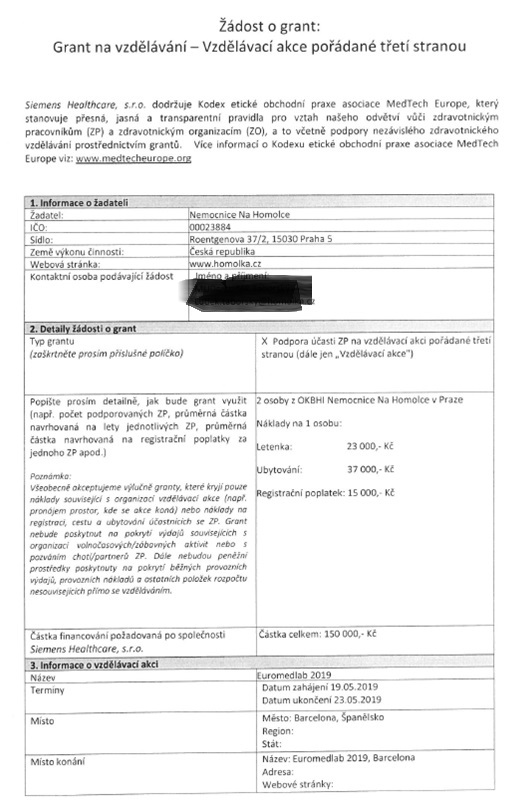 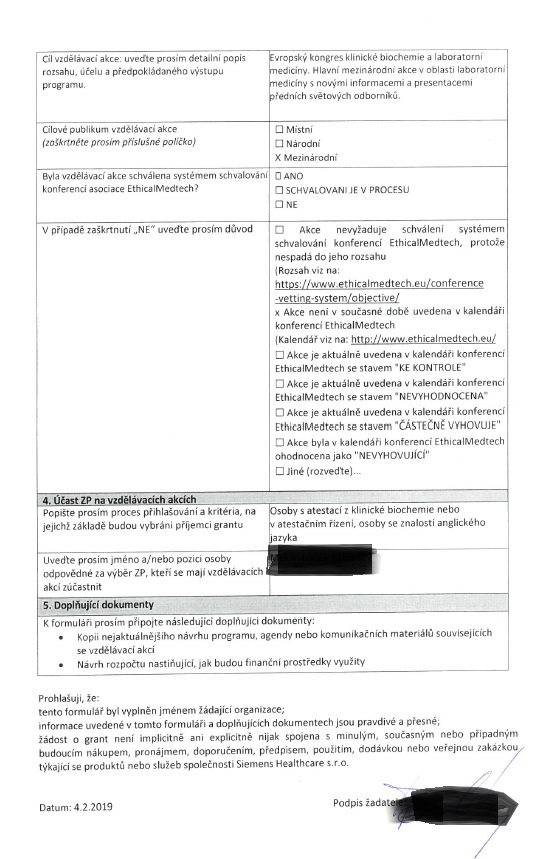 ZaSiemens Healthcare, s.r.o.Siemens Healthcare, s.r.o.Siemens Healthcare, s.r.o.V Praze dne V Praze dne V Praze dne V Praze dne PodpisPodpisJménoIng. Vratislav ŠvorčíkJménoIng. Karel KopejtkojednateljednatelZaObdarovaného                                                                                                       Obdarovaného                                                                                                       Obdarovaného                                                                                                       V                   dne                           V                   dne                           V                   dne                           V                   dne                           PodpisJménoMUDr. Petr Polouček, MBAFunkceŘeditel nemocnice